Name: Hurricane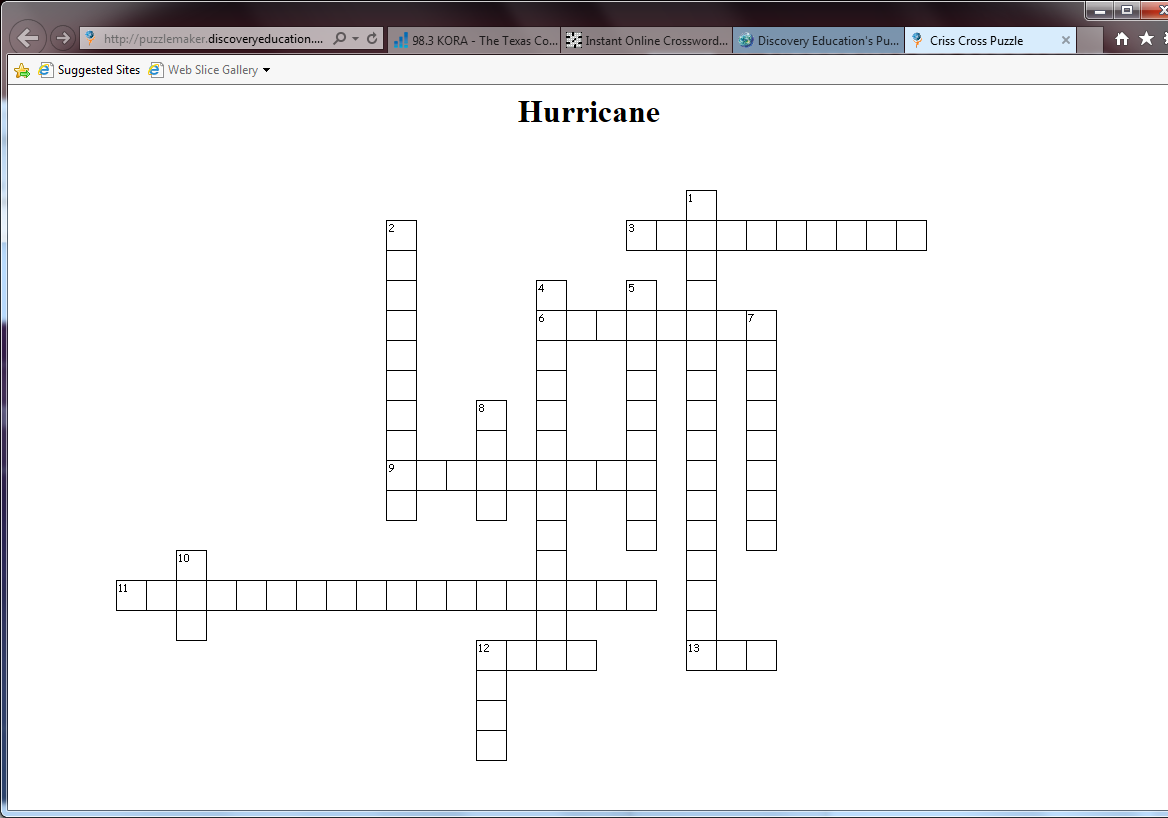 	Hurricane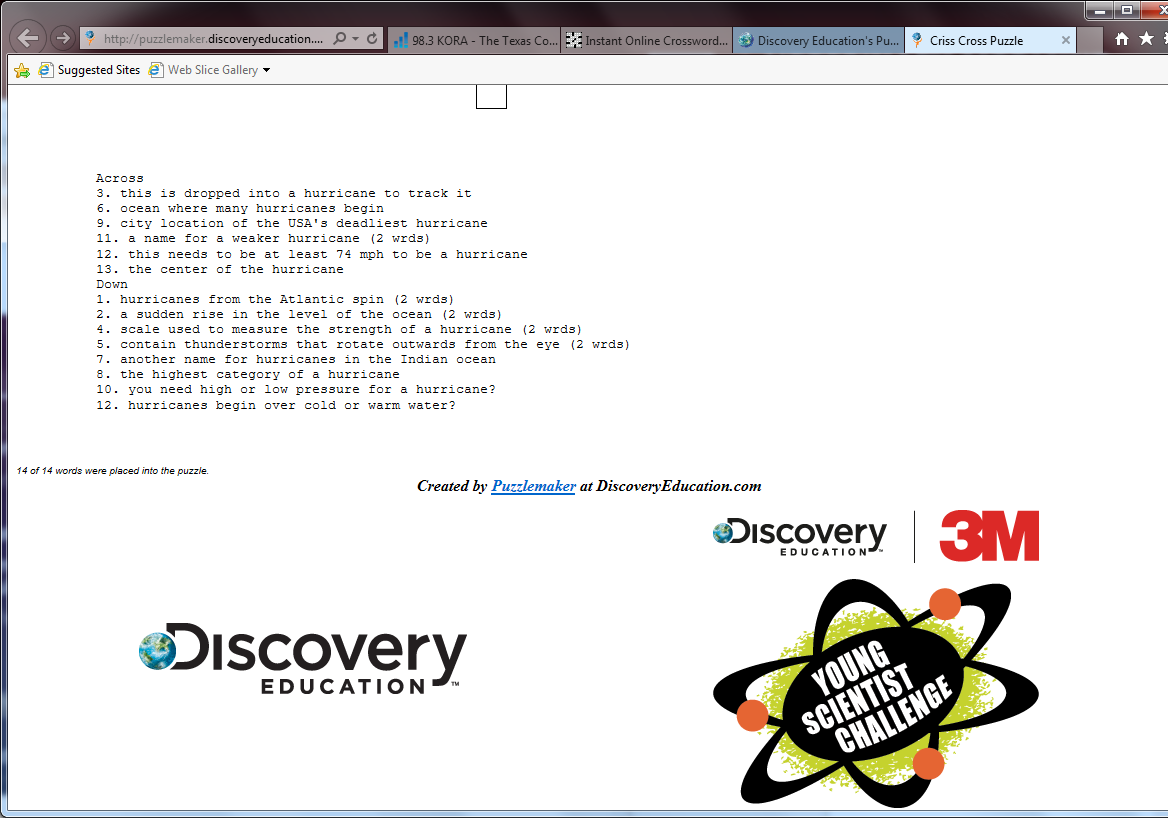 